مناجاة - هو الله إلهي إلهي ألّف بين قلوب احبّائک ووحّد نفوسحضرة عبد البهاءأصلي عربي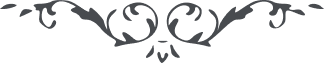 مناجاة – من آثار حضرة عبدالبهاء – مجموعه مناجاتهاى حضرت عبدالبهاء، رقم ٥۳إلهي إلهي ألّف بين قلوب أحبّائك ووحّد نفوس أصدقائك واجعلهم متّحدين متّفقين في جميع الشّئون واجمعهم على معين رحمانيّتك بين بريّتك وفي ظلّ راية فردانيّتك بين خلقك واحشرهم تحت لواء الوحدة الإنسانيّة واحفظهم في صون حمايتك عن كلّ بليّة إنّك أنت المقتدر العزيز المهيمن الكريم الرحيم. (ع ع)